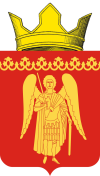 АДМИНИСТРАЦИЯ МУНИЦИПАЛЬНОГО ОБРАЗОВАНИЯ МИХАЙЛОВСКОЕ СЕЛЬСКОЕ ПОСЕЛЕНИЕКАЛИНИНСКОГО РАЙОНА ТВЕРСКОЙ ОБЛАСТИ                                ПОСТАНОВЛЕНИЕ № 158 «19» апреля 2017 г.                                                                   с. Михайловское«О внесении изменений в проект планировки территории»В целях обеспечения устойчивого развития муниципального образования Михайловское сельское поселение Калининского района Тверской области, в соответствии со ст. 45, 46 Градостроительного кодекса Российской Федерации, Генеральным планом Михайловского сельского поселения, Правилами землепользования и застройки Михайловское сельское поселение и на основании заявлений Гусакова Алексея Владимировича от 19.04.2017 годаПОСТАНОВЛЯЮ:                        1. Гусакову А.В. осуществить подготовку проекта внесения изменений в проект планировки территории в границах земельных участков, расположенных по адресу: Тверская область, Калининский район, Михайловское сельское поселение, деревня Глазково, утвержденный Постановлением администрации муниципального образования Михайловское сельское поселение Калининского района Тверской области от 03.09.2015 года №374.2. Застройщику по окончанию разработки представить проектную документацию в администрацию Михайловского сельского поселения для проверки на соответствии требованиям, установленным частью 10 статьи 45 Градостроительного кодекса Российской Федерации, организации и проведения публичных слушаний по проекту планировки, и утверждения проекта. 3. Настоящее постановление вступает в силу со дня его подписания и подлежит официальному обнародованию.4. Контроль за исполнением настоящего постановления оставляю за собой.Глава  администрации                                                                         Костин Л.В.